INDICAÇÃO Nº 3537/2018Indica ao Poder Executivo Municipal que efetue a construção de passarela suspensa na Rua Vinte e Um de Abril, sob a Rodovia Luiz de Queiroz (SP-304), no bairro Vila Sartori.Excelentíssimo Senhor Prefeito Municipal, Nos termos do Art. 108 do Regimento Interno desta Casa de Leis, indica ao Senhor Prefeito Municipal e ao setor competente que proceda a  construção de passarela suspensa na Rua Vinte e Um de Abril, no trecho sob a Rodovia Luiz de Queiroz (SP-304), no bairro Vila Sartori, neste município. Justificativa:Conforme solicitação do munícipe, este vereador constatou em visita “in loco” a impossibilidade de passar com cadeira de rodas e/ou com carrinho de bebês pela calçada existente sob a Rodovia Luiz de Queiroz, devido à presença de pilares de sustentação. Deste modo, é indispensável a construção de uma passarela suspensa sobre a margem do Ribeirão dos Toledos, pois poderia ser uma alternativa que promoverá a mobilidade urbana e a inclusão para os frequentadores daquela localidade.Plenário “Dr. Tancredo Neves”, em 11 de junho de 2.018.Cláudio Peressim-vereador-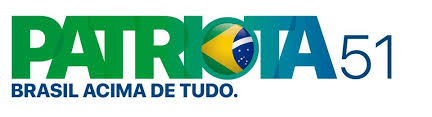 